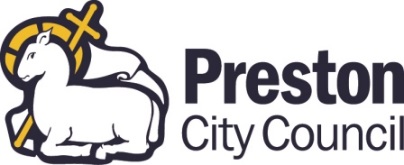 EMPLOYEE	       					SPECIFICATION		            Closing Date: 13th October 2021Directorate: ResourcesDirectorate: ResourcesSection: Legal ServicesSection: Legal ServicesPost No:RELE01006 Designation:Solicitor (Property & Commercial)Designation:Solicitor (Property & Commercial)Grade: 12SCP 34 - 37Qualification:E	Qualified Solicitor, Barrister or Fellow of the Chartered Institute of Legal Executives with the ability to practice in England and WalesE 	General knowledge of law affecting local governmentKnowledge/Skills/Abilities:E 	Proven knowledge and ability to advise and undertake all types of conveyancing workE	Ability to gather and interpret information from a wide range of appropriate sources and apply the information to generate or recommend solutions to complex problems and inform decision makingE 	Excellent communication skills, both written and oral, including the ability to communicate detailed information clearly and concisely across a broad range of audiencesE 	Highly self-motivated, capable of dealing with a demanding caseload and deliver consistently to deadlinesE 	IT literate with a working knowledge of electronic case management software and Microsoft OfficeExperience:E 	 Significant experience of dealing with commercial conveyancing and property transactionsE 	 Experience of working on corporate initiatives/projectsD	 Previous experience in debt recovery workD     Advocacy experienceSpecial Requirement:E	Occasional evening and weekend work may be requiredD    Hold a current full and valid driving licenceNB   E    Essential        D     Desirable                                                                                                            Date Produced: 9th June 2021